                   उच्च सरकारी वकील कार्यालय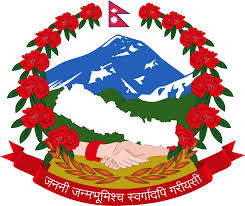                               जनकपुरसुशासन (व्यवस्थापन तथा सञ्चालन) ऐन, २०६४ को दफा २५ र सुशासन (व्यवस्थापन तथा सञ्चालन) नियमावली, २०६५ को नियम १४ को प्रयोजनार्थ नागरिक वडापत्रक्र.सं.प्रदान गरिने सेवा आवश्यक कागजातसेवा प्रवाह गर्दा लाग्ने समयसेवा दस्तुरसेवा प्रदान गर्ने शाखानिर्णय गर्ने पदाधिकारीगुनासो सुन्ने अधिकारीनेपाल सरकार र नेपाल सरकारले तोकिदिएको अन्य अधिकारीलाई कानूनी राय सल्लाह प्रदान गर्नेकानूनी राय सल्लाह माग गरेको पत्रसरकारी वकील सम्बन्धी नियमावली, २०७७ को नियम ३८ बमोजिम रित पूर्वकका कागजातकागजात प्राप्त भएको ७ (सात) दिन भित्रनलाग्नेमुद्दा शाखासहन्यायाधिवक्तासहन्यायाधिवक्तासरकारी साक्षीको बकपत्रको कारवाही गर्नेसाक्षीको बकपत्रका लागि तोकिएको अदालतको पत्रसरकारी साक्षी उपस्थित गराएको पत्र सम्बन्धित मुद्दाको कागजात अध्यावधिक भएको मिसिलबकपत्र तोकिएकै दिननलाग्नेमुद्दा शाखातोकिएको सरकारी वकीलसहन्यायाधिवक्तानेपाल सरकार वादी हुने मुद्दाहरु चलाउने वा नचलाउने (आंशिक समेत) निर्णय गर्ने तथा प्रतिवादी नखुलेका मुद्दाहरु र कोही कसैको कर्तव्य नभएको मुद्दाहरुमा मुद्दा नचल्ने गरी तामेली निर्णय गर्नेसम्बन्धित सरकारी वकील कार्यालयको निर्णय र पत्रनिर्णयसँग सम्बन्धित मुद्दाको मिसिलकानूनले तोकेको म्याद र हदम्यादभित्रनलाग्नेमुद्दा शाखासहन्यायाधिवक्ता तथा निज नभएको अवस्थामा तोकिएको उपन्यायाधिवक्ता सहन्यायाधिवक्तानेपाल सरकारको हक, हित वा सरोकार निहित रहेको मुद्दामा नेपाल सरकारको तर्फबाट उच्च अदालत जनकपुरमा उपस्थित भइ बहस पैरवी तथा प्रतिरक्षा गर्नेसम्बन्धित मुद्दाको कागजातहरु अद्यावधिक भएको मिसिलपेशी तोकिएको दिननलाग्नेमुद्दा तथा रिट शाखासहन्यायाधिवक्ता/सहन्यायाधिवक्ताले तोकेको सम्बन्धित उपन्यायाधिवक्ता तथा सहायक न्यायाधिवक्तासहन्यायाधिवक्ताउच्च अदालतले गरेको आदेश वा फैसला (मुद्दा तथा रिट) को कार्यान्वयनका लागि सम्बन्धित निकायमा लेखी पठाउनेआदेश वा फैसलाको प्रमाणित प्रतिलिपीआदेश वा फैसला प्राप्त भएको मितिले ३(तीन) दिनभित्रनलाग्नेमुद्दा तथा रिट शाखासहन्यायाधिवक्ता/सहन्यायाधिवक्ताले तोकेको सम्बन्धित उपन्यायाधिवक्ता तथा सहायक न्यायाधिवक्तासहन्यायाधिवक्तानेपाल सरकार वादी हुने मुद्दामा पुनरावेदन, निवेदन, (अन्तरकालिन आदेश उपरको निवेदन, दोहोर्याई हेरी पाउने निवेदन) सम्बन्धी कारवाही गर्नेसम्बन्धित सरकारी वकील कार्यालयको प्रस्तावित राय तथा मस्यौदा सोसँग सम्बन्धित मुद्दाको  आवश्यक कागजात अद्यावधिक भएको मिसिल कानूनले तोकेको म्यादभित्रनलाग्नेमुद्दा तथा रिट शाखासहन्यायाधिवक्ता तथा सहन्यायाधिवक्ताले तोकेको सम्बन्धित सरकारी वकीलसहन्यायाधिवक्तानेपाल सरकार/संवैधानिक निकाय/नेपाल सरकारका आयोग/ सचिवालय/नेपाल सरकारका मन्त्रालय/विभाग/सचिवालय/कार्यालय/पदाधिकारीबाट प्राप्त हुने लिखित जवाफ उच्च अदालतमा पेश गर्नेसम्बन्धित निकायको लिखित जवाफ (रितपूर्वकको, पृष्ठ तीन भन्दा बढी भए लिखित जवाफको सारसंक्षेप समेत हुनुपर्ने, विद्युतीय प्रति समेत) म्याद तामेलको सक्कलै प्रतिम्याद गुज्रेको भए म्याद थाम्ने निवेदनसो लिखित जवाफसँग सम्बन्धित निवेदनको प्रतिलिपी र प्रमाण कागजातहरुलिखित जवाफ प्राप्त भएकै दिन वा सोको भोली पल्टनलाग्नेमुद्दा तथा रिट शाखातोकिएको सहायक न्यायाधिवक्ता/उपन्यायाधिवक्तासहन्यायाधिवक्तामुद्दासँग सम्बन्धित निवेदन वा कारागार/बालसुधार गृह एवम अन्य निकायबाट प्राप्त हुने पत्र/निवेदन उपर आवश्यक कारवाही गर्नेनिवेदनसँग सम्बन्धित पत्र/निवेदन, कागजात,सम्बन्धित मुद्दाको अन्तरकालिन तथा अन्तिम आदेश तथा अन्तिम फैसलाको प्रमाणित प्रतिलिपीनिवेदन वा पत्र प्राप्त भएको मितिले ३ (तीन) दिन भित्रनलाग्नेप्रशासन तथा रिट शाखातोकिएको सरकारी वकीलसहन्यायाधिवक्ताकसूर पीडित महिला तथा बालबालिका/प्रतिवादी/अन्य सरोकारवाला व्यक्तिले दिएको निवेदन उपर कारवाही गर्ने तथा सहजीकरण गर्नेउल्लिखित व्यक्तिको निवेदन सो निवेदनसँग सम्बन्धित आवश्यक कागजातनिवेदन प्राप्त भएको मितिले ३(तीन) दिनभित्रनलाग्नेमुद्दा तथा रीट शाखातोकिएको सरकारी वकीलसहन्यायाधिवक्तामुलुकी फौजदारी कार्यविधि संहिता, २०७४ को दफा ११७ को उपदफा (२) बमोजिम मिलापत्र गराउन आदेश दिने/नदिने निर्णय गर्नेमिलापत्रको लागि यस कार्यालयलाई दिएको पीडित र प्रतिवादीको संयुक्त निवेदन, निवेदन सनाखतका लागि पीडित र प्रतिवादी उपस्थित हुनु पर्ने, कागजात अद्यावधिक सहितको सम्बन्धित  मिसिलनिवेदन प्राप्त भएको ३(तीन) दिनभित्रनलाग्नेमुद्दा तथा रीट शाखासहन्यायाधिवक्तासहन्यायाधिवक्ताकार्यालय प्रयोजनको लागि आवश्यक पर्ने सार्वजनिक खरिद तथा मर्मत संभार गर्ने, सो को लेखा राख्ने तथा भुक्तानी गर्ने, लेखा परीक्षण गराउनेनिर्माण तथा मर्मत सम्बन्धी इष्टीमेट, कोटेशन, सूची दर्ता, कर विल विजक, कर तथा राजश्व वुझाएको प्रमाणका अतिरिक्त सार्वजनिक खरिद ऐन, २०६३ तथा सार्वजनिक खरिद नियमावली २०६४ अनुसार आवश्यक पर्ने अन्य कागजातम्याद तोकिएकोमा सो म्याद भित्र र अन्यमा ७ (सात) दिनभित्रनलाग्नेप्रशासन शाखा तथा लेखा शाखासहन्यायाधिवक्तासहन्यायाधिवक्ताहिरासतमा रहेको व्यक्तिलाई मानवोचित व्यवहार नगरेको वा त्यस्तो व्यक्तिलाई आफन्त वा कानून व्यवसायी मार्फत भेटघाट गर्न नदिएको भन्ने उजुरी वा जानकारी प्राप्त हुन आएमा आवश्यक निर्देशन दिनेअधिकार प्रत्यायोजन,उजुरीलाई पुष्टि गर्ने कागज वा विवरण वा जानकारीउजुरी वा जानकारी प्राप्त भएको मितिले ७(सात) दिन भित्र नलाग्नेप्रशासन शाखासहन्यायाधिवक्तासहन्यायाधिवक्ताकारागारमा रहेका कैदी तथा थुनुवा तथा बाल सुधार गृहमा रहेका कानूनको विवादमा परेका बालबालिकाको मानव अधिकारको अवस्थाबारे अनुगमन गरी आवश्यक निर्देशन दिनेअधिकार प्रत्यायोजन,पूर्व तथा तत्कालको अनुगमन प्रतिवेदन, अन्य कुनै स्रोतबाट प्राप्त सूचना, जानकारी वा उजुरीमनासिब समयभित्रनलाग्नेप्रशासन शाखासहन्यायाधिवक्तासहन्यायाधिवक्ताअनुगमन तथा निरीक्षणबेलाबखत तथा आवश्यकता अनुसार मातहतमा रहेका जिल्ला सरकारी वकील कार्यालय-धनुषा/महोत्तरी र सर्लाहीमा गइ उक्त कार्यालयहरुबाट भइ रहेका कार्यसम्पादनहरुको निरीक्षण तथा अनुगमन गरी प्रतिवेदन तयार गरी तालुक कार्यालयमा पठाउने।आवश्यकता अनुसार जुनसुकै बेलामा पनिनलाग्नेप्रशासन तथा मुद्दा शाखासहन्यायाधिवक्ता तथा निजले तोकेका अन्य सरकारी वकील समेतसहन्यायाधिवक्तासूचना अधिकारी :   सहायक न्यायाधिवक्ता श्री उमंग निरौला                                                                फोन नं. : 041-420130                                                                                                                                                               Email : hgao.janakpur@ag.gov.np                                                                                                                                                                           : pusawakajanakpur@yahoo.comसूचना अधिकारी :   सहायक न्यायाधिवक्ता श्री उमंग निरौला                                                                फोन नं. : 041-420130                                                                                                                                                               Email : hgao.janakpur@ag.gov.np                                                                                                                                                                           : pusawakajanakpur@yahoo.comसूचना अधिकारी :   सहायक न्यायाधिवक्ता श्री उमंग निरौला                                                                फोन नं. : 041-420130                                                                                                                                                               Email : hgao.janakpur@ag.gov.np                                                                                                                                                                           : pusawakajanakpur@yahoo.comसूचना अधिकारी :   सहायक न्यायाधिवक्ता श्री उमंग निरौला                                                                फोन नं. : 041-420130                                                                                                                                                               Email : hgao.janakpur@ag.gov.np                                                                                                                                                                           : pusawakajanakpur@yahoo.comसूचना अधिकारी :   सहायक न्यायाधिवक्ता श्री उमंग निरौला                                                                फोन नं. : 041-420130                                                                                                                                                               Email : hgao.janakpur@ag.gov.np                                                                                                                                                                           : pusawakajanakpur@yahoo.comसूचना अधिकारी :   सहायक न्यायाधिवक्ता श्री उमंग निरौला                                                                फोन नं. : 041-420130                                                                                                                                                               Email : hgao.janakpur@ag.gov.np                                                                                                                                                                           : pusawakajanakpur@yahoo.comसूचना अधिकारी :   सहायक न्यायाधिवक्ता श्री उमंग निरौला                                                                फोन नं. : 041-420130                                                                                                                                                               Email : hgao.janakpur@ag.gov.np                                                                                                                                                                           : pusawakajanakpur@yahoo.comसूचना अधिकारी :   सहायक न्यायाधिवक्ता श्री उमंग निरौला                                                                फोन नं. : 041-420130                                                                                                                                                               Email : hgao.janakpur@ag.gov.np                                                                                                                                                                           : pusawakajanakpur@yahoo.comसूचना अधिकारी :   सहायक न्यायाधिवक्ता श्री उमंग निरौला                                                                फोन नं. : 041-420130                                                                                                                                                               Email : hgao.janakpur@ag.gov.np                                                                                                                                                                           : pusawakajanakpur@yahoo.com